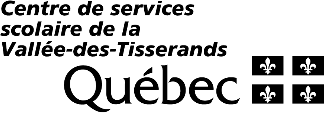 Date : 	Madame Myriam HébertDirectrice des Services des ressources humaines Centre de services scolaire de la Vallée-des-TisserandsObjet : Retraite progressive (première demande ou modification)Bonjour,Je, soussigné(e) 	,	désire	bénéficier	d’une	retraiteprogressive selon les modalités ci-dessous : 1) Première demande de retraite progressiveCe régime s’échelonnera sur 	ans à compter du :   1er juillet ou   1er janvier de l’annéescolaire ou autre date (personnel autre qu’enseignant)	.Pourcentage de congé : 	% 	jour/semaine ou jour/cycle : 	 La ou les journées de congé doivent être déterminées avec l’accord de la direction et selon les disponibilités de remplacement.Pour chacune des années subséquentes, je vous ferai connaître le pourcentage de tâche que j’entends travailler avant le 1er avril de chaque année ou trois mois avant le début de la retraite progressive si la date est différente du 1er avril.2) Modification apportée à ma retraite progressive :Je désire modifier mon congé pour la prochaine année scolaire de la façon suivante :Pourcentage de congé : 	%   jour/semaine ou jour/cycle : 	3) Aucune modificationJe confirme que, pour la prochaine année scolaire de ma retraite progressive, le pourcentage de congé demeure le même. La ou les journées de congé seront déterminées selon les disponibilités de remplacement.